																													            Lunch Time Supervisor 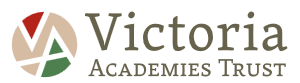 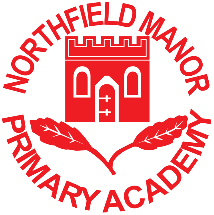 Hours: 7.5 Hours per week  Required to Start:   3rd June 2024Salary: Grade 2 SCP 3 – 8 £22,737- £24,702 pro rata (starting rate £11.98 per hour)Northfield Manor Academy is a two form school in Birmingham which became part of the Victoria Academies Trust in 2015. The trust aims to build a family of outstanding schools who share a passion for powerful, immersive and creative learning. Northfield Manor Academy is a well-resourced school in an attractive environment.We are looking to appoint a lunchtime supervisor to work within the school, who enjoys working with children and wants to work as part of a friendly, enthusiastic team to ensure that dinner-times are meaningful enjoyable breaks.We are looking for applicants who; Are able to support the school values and ethosHave the patience to work with young childrenWill be able to support activities in the playground and dining hallAre energetic, positive and have the ability to work effectively as part of our teamAre willing to go the extra mile to make great things happen for our childrenAre willing to undertake further training with regards to their roleNorthfield Manor Academy is committed to safeguarding and promoting the welfare of children and young people and expects all staff and volunteers to share this commitment. For further information, please contact the school office on 0121 594 0898 or via email enquiry@northfieldmanoracademy.org.uk. Please return completed applications to the email address above or marked for the attention of Mrs Taylor, Northfield Manor Academy, Swarthmore Road, Selly Oak, Birmingham, B29 4JT Application packs can be found on our website: https://northfieldmanoracademy.org.uk/contact/vacancies/https://victoriaacademiestrust.org/job-vacancies/Closing Date:  Thursday 16th May middayInterviews:  Monday 20th May The post is covered by Part 7 of the Immigration Act (2016) and therefore the ability to speak fluent and spoken English is an essential requirement for this role.Victoria Academies Trust is committed to safeguarding and promoting the welfare of children and young people and expects its entire staff to share this commitment. All post-holders will be required to have an Enhanced Disclosure from the Disclosure and Barring Service (DBS).